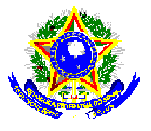 MINISTÉRIO DA EDUCAÇÃO UNIVERSIDADE FEDERAL RURAL DO SEMI-ÁRIDO PRÓ-REITORIA DE PESQUISA E PÓS-GRADUAÇÃ0 Av. Francisco Mota, 572 – C. Postal 137 – Bairro Pres. Costa e Silva – Mossoró – RN – CEP: 59.625-900 - Tel.: (84)3317-8296 – E-mail: proppg@ufersa.edu.brEDITAL PROPPG 49/2019COMUNICADO 1Aos candidatos inscritos na modalidade “Demanda Social”.A Pró-Reitoria de Pesquisa e Pós-Graduação (PROPPG) da Universidade Federal Rural do Semi-Árido (UFERSA), no uso de suas atribuições regimentais, concederá 4 (quatro) bolsas parciais com percentual de 50%,  sendo o valor nominal da mensalidade a quantia de R$ 250,00 reais, observando os critérios que definiram a classificação divulgada, aos candidatos inscritos na modalidade “Demanda Social”, referente ao Edital do processo de seleção para ingresso no Curso de Especialização em Engenharia de Segurança do Trabalho. Informamos que se faz necessário uma declaração do candidato, enviada para o email da coordenação (charles@ufersa.edu.br), manifestando o interesse na vaga. A referida declaração deve ser enviada até a data 10/03/2020.Mossoró, 03/03/2020.Prof. Dr. Blake Charles Diniz MarquesCoordenador do CursoProf. Dr. Francisco Edson Nogueira FragaVice-Coordenador do Curso___________________________________________Prof. Dr. Jean Berg Alves da SilvaPró-Reitor de Pesquisa e Pós-Graduação - PROPPG___________________________________________Prof. Dr. Jean Berg Alves da SilvaPró-Reitor de Pesquisa e Pós-Graduação - PROPPG___________________________________________Prof. Dr. Jean Berg Alves da SilvaPró-Reitor de Pesquisa e Pós-Graduação - PROPPG